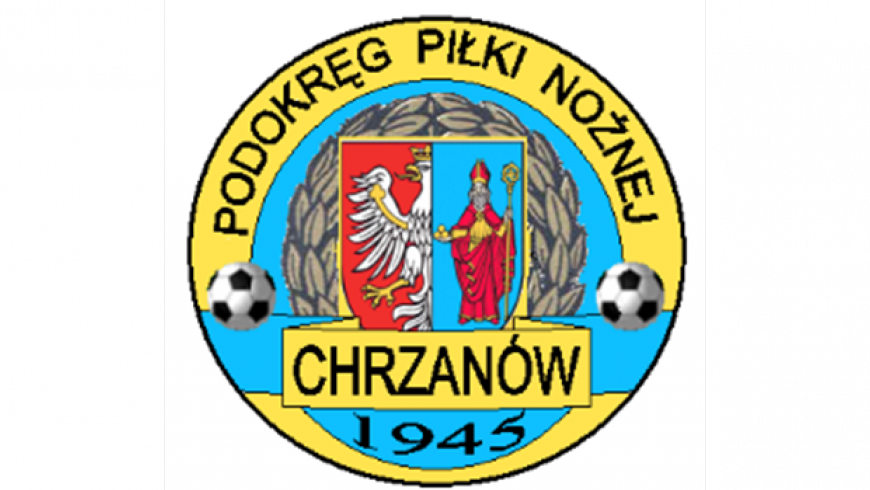 PPN  Chrzanów		32-500 Chrzanówul. 3 Maja 1 (I piętro), tel. 32 623 14 25email: ppnchrzanow@wp.plemail:kd.ppnchrzanow@wp.plwww.ppnchrzanow.plPKO BP.SA. 52 1020 2384 0000 9702 0062 4874									Chrzanów, 07.11.2019	KOMUNIKATKD.PPN.Chr Nr /12/I/19-20 z posiedzenia Komisji Dyscypliny PPN Chrzanów w dniu 07.11.2019 rokuKomisja Dyscypliny  w składzie:Jacek Kijak		Przewodniczący Ryszard Witkowski 	V-ce PrzewodniczącyJacek Hejmo		Sekretarzpostanowiła, co następuje :Klasa AKlasa B    Sekretarz											                                 	    Przewodniczący	Jacek Hejmo													        Jacek KijakLP.OBWINIONYPRZEWINIENIE DYSCYPLINARNEMECZ, KTÓREGO DOTYCZY SPRAWAORZECZENIEPODSTAWA PRAWNAUZASADNIENIE1.TOMASZ KxxxxxxZAGÓRZANKA ZAGÓRZEWykluczenie (bezpośrednia czerwona kartka)WISŁA JANKOWICE – ZAGÓRZANKA ZAGÓRZE02.11.2019Kara 2 meczów dyskwalifikacjiArt. 61 § 1 Regulaminu Dyscyplinarnego PZPNPoważny, rażący faul.Ustalono na podstawie sprawozdania sędziowskiego.2.PAWEŁ SxxxxxxxxxWISŁA JANKOWICEWykluczenie bezpośrednia czerwona kartkaWISŁA JANKOWICE – ZAGÓRZANKA ZAGÓRZE02.11.2019Kara 2 meczów dyskwalifikacjiArt. 61 § 1 Regulaminu Dyscyplinarnego PZPNPoważny, rażący faul.Ustalono na podstawie sprawozdania sędziowskiego.3.Mateusz PxxxxxxxxVICTORIA ZALASPodważanie decyzji sędziowskich. Wypowiedzi poniżające.VICTORIA ZALAS – WISŁA JANKOWICE27.10.2019Wezwanie na dzień 14.11.2019 godz.16.30 do złożenia wyjaśnień pod rygorem pominięcia stanowiska, do momentu zakończenia postępowania dyscyplinarnego zawodnik posiada zakaz udziału w zawodach.Art. 61 § 2 Regulaminu Dyscyplinarnego PZPNUstalono na podstawie sprawozdania sędziowskiegoLP.OBWINIONYPRZEWINIENIE DYSCYPLINARNEMECZ, KTÓREGO DOTYCZY SPRAWAORZECZENIEPODSTAWA PRAWNAUZASADNIENIE1.WOJCIECH WxxxxxxxKS NADWIŚLANKA OKLEŚNAPodważanie decyzji sędziowskich. Wypowiedzi poniżające.NAWIŚLANKA OKLEŚNA –UNIA KWACZAŁA03.11.2019Wezwanie na dzień 14.11.2019 godz.16.15 do złożenia wyjaśnień pod rygorem pominięcia stanowiska, do momentu zakończenia postępowania dyscyplinarnego zawodnik posiada zakaz udziału w zawodach.Art. 61 § 2 Regulaminu Dyscyplinarnego PZPNUstalono na podstawie sprawozdania sędziowskiego